	Thème 3 : Corps humain : de la fécondation à la puberté ; Hormones et procréation humaineUn jeu  et une mallette pour connaître les différents moyens de contraception et de protection contre les IST 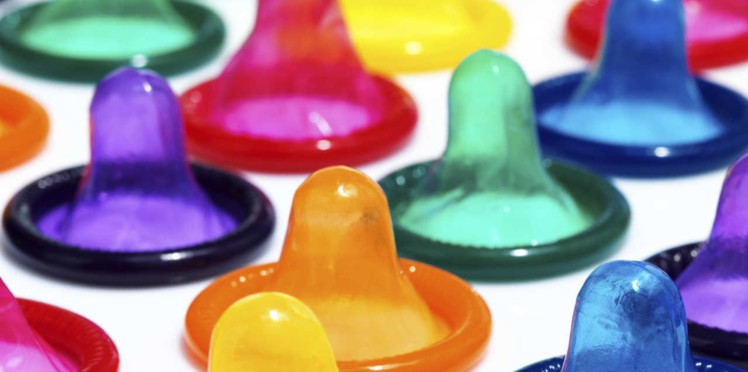 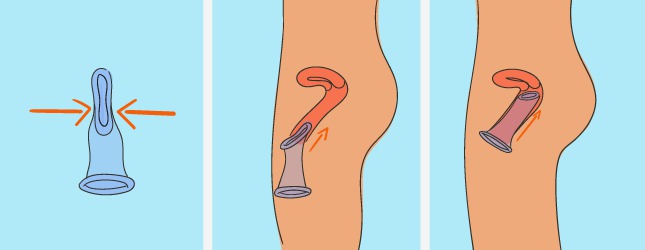 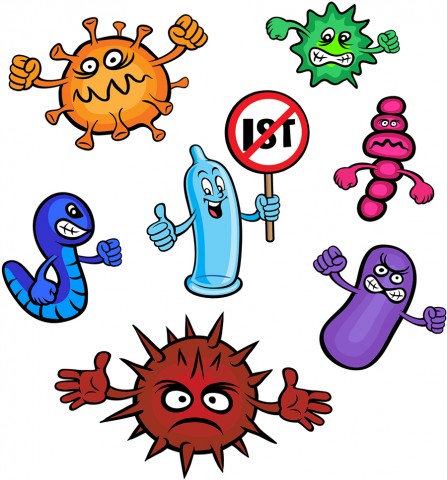 